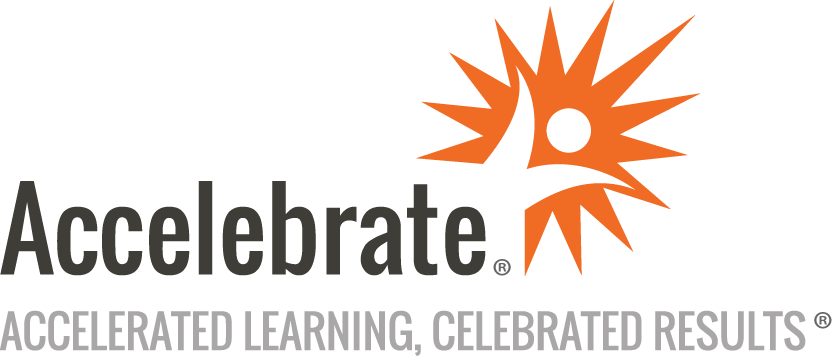 Basic Statistics with MinitabCourse Number: MTNB-104
Duration: 1 dayOverviewThis live, online Basic Statistics with Minitab training course teaches attendees how to create, manipulate, and restructure data using Minitab®. Attendees learn how to import and export data output between Minitab and various software and database systems. Students develop sound statistical approaches to data analysis by learning how to create and interpret a wide variety of graphs and numerical measures. PrerequisitesAll students should have taken Minitab Basics or have equivalent experience.MaterialsAll Minitab training students receive comprehensive courseware.Software Needed on Each Student PCEach student should have Minitab software installed (or use the free 30-day trial).ObjectivesMake decisions with intervalsTest hypothesesFit regression modelsOutlineT-TestsProportion testsTests for equal variancePower and sample sizeTables and chi-square analysisCorrelationSimple linear regressionANOVA (Analysis of Variance)